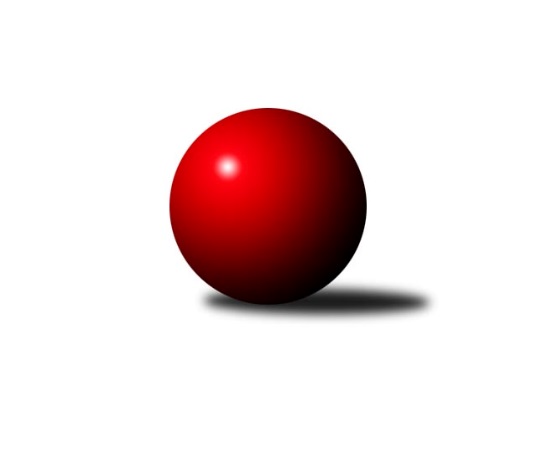 Č.5Ročník 2022/2023	22.10.2022Nejlepšího výkonu v tomto kole: 2733 dosáhlo družstvo: TJ Lokomotiva LiberecSeveročeská divize 2022/2023Výsledky 5. kolaSouhrnný přehled výsledků:TJ Jiskra Nový Bor	- KO Česká Kamenice	2:6	2463:2466	5.0:7.0	21.10.TJ Lokomotiva Ústí n. L. B	- SK Skalice	7:1	2704:2490	8.0:4.0	21.10.SKK Bohušovice B	- SK Verneřice	1:7	2457:2519	5.0:7.0	21.10.TJ Kovostroj Děčín	- ASK Lovosice	7:1	2611:2493	10.5:1.5	22.10.TJ KK Louny	- TJ Lokomotiva Liberec	0.5:7.5	2557:2733	3.0:9.0	22.10.TJ VTŽ Chomutov	- SK Šluknov	4:4	2652:2637	6.0:6.0	22.10.TJ Lokomotiva Liberec	- TJ Jiskra Nový Bor	5:3	2740:2674	8.0:4.0	18.10.Tabulka družstev:	1.	TJ Lokomotiva Liberec	5	5	0	0	29.5 : 10.5 	37.0 : 23.0 	 2651	10	2.	TJ Lokomotiva Ústí n. L. B	5	4	0	1	30.0 : 10.0 	37.5 : 22.5 	 2615	8	3.	SK Verneřice	5	4	0	1	26.0 : 14.0 	34.5 : 25.5 	 2620	8	4.	SKK Bohušovice B	6	4	0	2	29.0 : 19.0 	44.5 : 27.5 	 2601	8	5.	TJ Jiskra Nový Bor	6	3	0	3	25.0 : 23.0 	33.0 : 39.0 	 2579	6	6.	TJ Kovostroj Děčín	4	2	0	2	16.0 : 16.0 	26.0 : 22.0 	 2562	4	7.	SK Šluknov	5	1	2	2	19.0 : 21.0 	25.0 : 35.0 	 2540	4	8.	ASK Lovosice	5	2	0	3	17.0 : 23.0 	28.0 : 32.0 	 2574	4	9.	KO Česká Kamenice	5	1	1	3	19.0 : 21.0 	27.5 : 32.5 	 2561	3	10.	TJ VTŽ Chomutov	5	1	1	3	12.0 : 28.0 	25.5 : 34.5 	 2548	3	11.	SK Skalice	5	1	0	4	10.0 : 30.0 	23.5 : 36.5 	 2437	2	12.	TJ KK Louny	4	0	0	4	7.5 : 24.5 	18.0 : 30.0 	 2511	0Podrobné výsledky kola:	 TJ Jiskra Nový Bor	2463	2:6	2466	KO Česká Kamenice	Martin Kortan	 	 220 	 195 		415 	 0:2 	 426 	 	224 	 202		Karel Beran	Michal Gajdušek	 	 181 	 192 		373 	 1:1 	 403 	 	218 	 185		Karel Kühnel	Lenka Kohlíčková	 	 182 	 186 		368 	 0:2 	 394 	 	204 	 190		Miloš Martínek	Alena Dunková	 	 217 	 216 		433 	 2:0 	 374 	 	180 	 194		David Chýlek	Petr Kout	 	 218 	 223 		441 	 1:1 	 427 	 	224 	 203		Petr Šmelhaus	Petr Kohlíček	 	 235 	 198 		433 	 1:1 	 442 	 	219 	 223		Tomáš Malecrozhodčí: Petr KohlíčekNejlepší výkon utkání: 442 - Tomáš Malec	 TJ Lokomotiva Ústí n. L. B	2704	7:1	2490	SK Skalice	Milan Jaworek	 	 237 	 223 		460 	 1:1 	 450 	 	225 	 225		Ladislav Javorek ml.	Tomáš Zahálka	 	 235 	 214 		449 	 1:1 	 416 	 	201 	 215		Petr Tregner	Jiří Šípek	 	 215 	 217 		432 	 1:1 	 408 	 	221 	 187		Eduard Kezer ml.	Michaela Šuterová	 	 259 	 222 		481 	 2:0 	 394 	 	201 	 193		Robert Häring	Eugen Škurla	 	 239 	 226 		465 	 2:0 	 399 	 	197 	 202		Oldřich Vlasák	Josef Málek	 	 214 	 203 		417 	 1:1 	 423 	 	208 	 215		Eduard Kezer st.rozhodčí: František AjmNejlepší výkon utkání: 481 - Michaela Šuterová	 SKK Bohušovice B	2457	1:7	2519	SK Verneřice	Martin Perníček	 	 231 	 198 		429 	 1:1 	 434 	 	193 	 241		Lukáš Zítka	Ladislav Koláček	 	 206 	 185 		391 	 1:1 	 415 	 	202 	 213		Martin Ledwoň	Jaroslav Ondráček	 	 210 	 217 		427 	 2:0 	 389 	 	178 	 211		Miloslav Plíšek	Jakub Kroupa	 	 216 	 192 		408 	 1:1 	 412 	 	189 	 223		Daniel Sekyra	Ondřej Perníček	 	 204 	 196 		400 	 0:2 	 440 	 	230 	 210		Radek Mach	Milan Slabý	 	 198 	 204 		402 	 0:2 	 429 	 	222 	 207		Patrik Kukeněrozhodčí: Roman FilipNejlepší výkon utkání: 440 - Radek Mach	 TJ Kovostroj Děčín	2611	7:1	2493	ASK Lovosice	Vratislav Kubita	 	 206 	 209 		415 	 1.5:0.5 	 396 	 	187 	 209		Tomáš Charvát	Adéla Exnerová	 	 197 	 218 		415 	 1:1 	 418 	 	206 	 212		Petr Zalabák st.	Pavel Piskoř	 	 208 	 217 		425 	 2:0 	 403 	 	207 	 196		Jaroslav Chot	Radek Kandl	 	 235 	 250 		485 	 2:0 	 445 	 	205 	 240		Michal Bruthans	Pavel Jablonický	 	 188 	 214 		402 	 2:0 	 391 	 	178 	 213		Miloš Maňour	Tomáš Novák	 	 236 	 233 		469 	 2:0 	 440 	 	214 	 226		Jakub Hudecrozhodčí: Pavel PiskořNejlepší výkon utkání: 485 - Radek Kandl	 TJ KK Louny	2557	0.5:7.5	2733	TJ Lokomotiva Liberec	Václav Valenta ml.	 	 215 	 259 		474 	 1:1 	 474 	 	247 	 227		Jana Susková	Daniela Hlaváčová	 	 215 	 246 		461 	 1:1 	 465 	 	237 	 228		Luboš Dvořák	Milan Bašta	 	 201 	 180 		381 	 0:2 	 435 	 	210 	 225		Denisa Čermáková	František Pfeifer *1	 	 199 	 220 		419 	 1:1 	 466 	 	247 	 219		Aleš Havlík	Miroslav Kesner	 	 212 	 210 		422 	 0:2 	 455 	 	216 	 239		Jiří Pachl	Radek Jung	 	 194 	 206 		400 	 0:2 	 438 	 	226 	 212		Václav Vlkrozhodčí: Daniela Hlaváčovástřídání: *1 od 51. hodu Miroslav SodomkaNejlepšího výkonu v tomto utkání: 474 kuželek dosáhli: Václav Valenta ml., Jana Susková	 TJ VTŽ Chomutov	2652	4:4	2637	SK Šluknov	Dančo Bosilkov	 	 216 	 214 		430 	 0:2 	 445 	 	218 	 227		Václav Kořánek	Ondřej Šmíd	 	 207 	 225 		432 	 1:1 	 440 	 	226 	 214		Eliška Marušáková	Viktor Žďárský	 	 223 	 247 		470 	 2:0 	 404 	 	207 	 197		František Tomík	Stanislav Šmíd st.	 	 228 	 205 		433 	 1:1 	 455 	 	223 	 232		Radek Marušák	Robert Suchomel st.	 	 243 	 214 		457 	 2:0 	 415 	 	202 	 213		Jan Sklenář	Zbyněk Vytiska	 	 218 	 212 		430 	 0:2 	 478 	 	253 	 225		Petr Vajnarrozhodčí: Viktor ŽďárskýNejlepší výkon utkání: 478 - Petr Vajnar	 TJ Lokomotiva Liberec	2740	5:3	2674	TJ Jiskra Nový Bor	Luboš Dvořák	 	 242 	 212 		454 	 2:0 	 419 	 	216 	 203		Petr Kout	Jana Susková	 	 227 	 226 		453 	 1:1 	 471 	 	253 	 218		Petr Kohlíček	Aleš Havlík	 	 228 	 236 		464 	 2:0 	 418 	 	211 	 207		Lenka Kohlíčková	Denisa Čermáková	 	 228 	 218 		446 	 0:2 	 484 	 	254 	 230		Alena Dunková	Václav Vlk	 	 235 	 224 		459 	 2:0 	 394 	 	204 	 190		Michal Gajdušek	Jiří Pachl	 	 245 	 219 		464 	 1:1 	 488 	 	233 	 255		Martin Kortanrozhodčí: Václav VlkNejlepší výkon utkání: 488 - Martin KortanPořadí jednotlivců:	jméno hráče	družstvo	celkem	plné	dorážka	chyby	poměr kuž.	Maximum	1.	Milan Perníček 	SKK Bohušovice B	473.22	312.0	161.2	3.6	3/3	(505)	2.	Tomáš Zahálka 	TJ Lokomotiva Ústí n. L. B	470.50	306.8	163.7	2.8	2/3	(488)	3.	Jakub Hudec 	ASK Lovosice	460.22	308.4	151.8	1.8	3/3	(486)	4.	Alena Dunková 	TJ Jiskra Nový Bor	457.67	303.1	154.6	2.8	3/3	(488)	5.	Robert Suchomel  st.	TJ VTŽ Chomutov	457.44	306.6	150.9	3.9	3/3	(473)	6.	Radek Mach 	SK Verneřice	455.38	311.6	143.8	4.9	4/4	(491)	7.	Petr Vajnar 	SK Šluknov	454.75	303.4	151.4	3.0	4/4	(479)	8.	Luboš Dvořák 	TJ Lokomotiva Liberec	454.33	308.0	146.3	5.0	3/4	(465)	9.	Tomáš Malec 	KO Česká Kamenice	450.75	307.3	143.5	3.6	4/4	(480)	10.	Eugen Škurla 	TJ Lokomotiva Ústí n. L. B	449.89	306.9	143.0	4.9	3/3	(468)	11.	Jaroslav Ondráček 	SKK Bohušovice B	449.00	310.3	138.7	6.8	3/3	(467)	12.	Michal Bruthans 	ASK Lovosice	448.33	305.6	142.8	3.8	3/3	(480)	13.	Václav Vlk 	TJ Lokomotiva Liberec	448.13	298.6	149.5	4.3	4/4	(486)	14.	Tomáš Novák 	TJ Kovostroj Děčín	446.67	295.0	151.7	3.3	3/3	(469)	15.	Jiří Pachl 	TJ Lokomotiva Liberec	446.38	296.3	150.1	3.4	4/4	(464)	16.	Michaela Šuterová 	TJ Lokomotiva Ústí n. L. B	445.00	311.7	133.3	7.7	3/3	(481)	17.	Václav Valenta  ml.	TJ KK Louny	444.83	311.3	133.5	6.5	2/2	(476)	18.	Jana Susková 	TJ Lokomotiva Liberec	443.88	301.0	142.9	4.4	4/4	(474)	19.	Lukáš Zítka 	SK Verneřice	443.63	305.4	138.3	8.5	4/4	(485)	20.	Aleš Havlík 	TJ Lokomotiva Liberec	443.50	305.0	138.5	5.3	4/4	(466)	21.	Patrik Kukeně 	SK Verneřice	443.38	303.3	140.1	3.8	4/4	(458)	22.	Martin Kortan 	TJ Jiskra Nový Bor	441.61	294.9	146.7	5.7	3/3	(488)	23.	Petr Kohlíček 	TJ Jiskra Nový Bor	441.39	302.2	139.2	7.4	3/3	(471)	24.	Jan Řeřicha 	TJ Jiskra Nový Bor	438.50	301.5	137.0	10.5	2/3	(464)	25.	Martin Perníček 	SKK Bohušovice B	437.42	307.1	130.3	7.2	3/3	(464)	26.	Eliška Marušáková 	SK Šluknov	436.75	302.0	134.8	3.4	4/4	(445)	27.	Daniel Sekyra 	SK Verneřice	436.63	291.5	145.1	3.3	4/4	(460)	28.	Jakub Kroupa 	SKK Bohušovice B	435.92	299.5	136.4	6.9	3/3	(468)	29.	Petr Šmelhaus 	KO Česká Kamenice	435.33	304.5	130.8	5.2	3/4	(453)	30.	Václav Kořánek 	SK Šluknov	434.38	296.3	138.1	4.4	4/4	(445)	31.	Petr Kout 	TJ Jiskra Nový Bor	432.39	303.5	128.9	6.1	3/3	(476)	32.	Viktor Žďárský 	TJ VTŽ Chomutov	432.17	297.8	134.3	6.0	3/3	(470)	33.	Radek Kandl 	TJ Kovostroj Děčín	432.00	297.3	134.8	5.8	2/3	(485)	34.	Denisa Čermáková 	TJ Lokomotiva Liberec	430.63	298.1	132.5	6.1	4/4	(446)	35.	Ladislav Javorek  ml.	SK Skalice	430.38	292.1	138.3	6.3	4/4	(459)	36.	Vratislav Kubita 	TJ Kovostroj Děčín	428.50	296.8	131.7	7.5	3/3	(440)	37.	Josef Málek 	TJ Lokomotiva Ústí n. L. B	427.67	292.9	134.8	5.7	3/3	(457)	38.	Radek Marušák 	SK Šluknov	426.67	290.3	136.3	4.0	3/4	(455)	39.	Jaroslav Chot 	ASK Lovosice	426.50	285.8	140.7	10.0	3/3	(480)	40.	Eduard Kezer  ml.	SK Skalice	425.50	292.5	133.0	8.0	4/4	(443)	41.	Pavel Jablonický 	TJ Kovostroj Děčín	425.00	291.3	133.7	7.0	3/3	(460)	42.	Karel Beran 	KO Česká Kamenice	425.00	298.3	126.7	7.7	3/4	(426)	43.	Miloslav Plíšek 	SK Verneřice	424.63	299.3	125.4	4.0	4/4	(456)	44.	Jiří Šípek 	TJ Lokomotiva Ústí n. L. B	424.56	289.3	135.2	6.4	3/3	(450)	45.	Stanislav Šmíd  st.	TJ VTŽ Chomutov	424.22	295.6	128.7	5.6	3/3	(434)	46.	Miloš Martínek 	KO Česká Kamenice	424.13	285.6	138.5	6.1	4/4	(473)	47.	Adéla Exnerová 	TJ Kovostroj Děčín	423.50	282.5	141.0	5.0	2/3	(445)	48.	Karel Kühnel 	KO Česká Kamenice	422.00	291.9	130.1	7.1	4/4	(486)	49.	Dančo Bosilkov 	TJ VTŽ Chomutov	422.00	292.9	129.1	8.8	3/3	(443)	50.	Ondřej Šmíd 	TJ VTŽ Chomutov	422.00	297.8	124.2	7.3	2/3	(434)	51.	Ondřej Perníček 	SKK Bohušovice B	421.75	306.0	115.8	9.3	2/3	(431)	52.	Tomáš Charvát 	ASK Lovosice	421.17	298.8	122.3	9.7	3/3	(448)	53.	Pavel Piskoř 	TJ Kovostroj Děčín	420.83	286.5	134.3	5.7	3/3	(432)	54.	Petr Zalabák  st.	ASK Lovosice	420.50	296.2	124.3	6.3	3/3	(451)	55.	Milan Slabý 	SKK Bohušovice B	419.42	297.3	122.1	7.4	3/3	(450)	56.	Martin Ledwoň 	SK Verneřice	416.13	286.8	129.4	6.8	4/4	(436)	57.	Václav Valenta  st.	TJ KK Louny	416.00	292.0	124.0	11.0	2/2	(432)	58.	Petr Lukšík 	TJ VTŽ Chomutov	415.33	289.2	126.2	9.3	3/3	(462)	59.	David Chýlek 	KO Česká Kamenice	412.25	288.4	123.9	10.8	4/4	(430)	60.	Jan Sklenář 	SK Šluknov	411.75	291.6	120.1	6.6	4/4	(444)	61.	Jiří Šácha 	SK Skalice	408.33	280.7	127.7	7.3	3/4	(418)	62.	Miloš Maňour 	ASK Lovosice	406.83	286.3	120.5	6.8	2/3	(441)	63.	Roman Slavík 	TJ Kovostroj Děčín	406.50	287.0	119.5	8.0	2/3	(418)	64.	Radek Jung 	TJ KK Louny	405.25	289.5	115.8	14.0	2/2	(413)	65.	František Tomík 	SK Šluknov	401.67	279.0	122.7	7.7	3/4	(410)	66.	Robert Häring 	SK Skalice	400.75	287.0	113.8	6.3	4/4	(458)	67.	Oldřich Vlasák 	SK Skalice	399.33	272.7	126.7	8.0	3/4	(409)	68.	Miroslav Kesner 	TJ KK Louny	398.67	290.2	108.5	13.2	2/2	(422)	69.	Lenka Kohlíčková 	TJ Jiskra Nový Bor	398.17	287.2	111.0	9.8	3/3	(429)	70.	Michal Gajdušek 	TJ Jiskra Nový Bor	395.11	283.6	111.6	11.0	3/3	(428)		Milan Jaworek 	TJ Lokomotiva Ústí n. L. B	458.67	302.7	156.0	3.3	1/3	(465)		Daniela Hlaváčová 	TJ KK Louny	456.00	309.0	147.0	6.0	1/2	(461)		Martin Lázna 	TJ KK Louny	454.00	312.0	142.0	10.0	1/2	(454)		Věra Šimečková 	KO Česká Kamenice	437.50	309.5	128.0	6.0	1/4	(439)		Lenka Dařílková 	TJ Lokomotiva Ústí n. L. B	434.00	309.0	125.0	7.0	1/3	(434)		Eduard Kezer  st.	SK Skalice	423.00	309.0	114.0	13.0	1/4	(423)		Zbyněk Vytiska 	TJ VTŽ Chomutov	422.00	301.5	120.5	6.5	1/3	(430)		Libor Hrnčíř 	SK Skalice	420.00	284.0	136.0	6.0	2/4	(450)		Petr Tregner 	SK Skalice	416.00	310.0	106.0	10.0	1/4	(416)		Nataša Kovačovičová 	TJ Lokomotiva Liberec	412.50	283.5	129.0	7.0	2/4	(413)		Ladislav Hojný 	SK Šluknov	408.00	283.0	125.0	9.0	1/4	(408)		Roman Filip 	SKK Bohušovice B	407.00	285.0	122.0	5.0	1/3	(407)		Anna Houdková 	ASK Lovosice	402.50	280.0	122.5	9.0	1/3	(414)		Petr Zalabák  ml.	ASK Lovosice	402.00	278.0	124.0	12.0	1/3	(402)		Zdenek Ramajzl 	TJ Lokomotiva Ústí n. L. B	397.00	275.0	122.0	15.0	1/3	(397)		Ladislav Koláček 	SKK Bohušovice B	395.50	280.5	115.0	8.0	1/3	(400)		Ladislav Javorek  st.	SK Skalice	394.00	263.0	131.0	9.0	1/4	(394)		Tomáš Kesner 	TJ KK Louny	390.00	266.0	124.0	7.0	1/2	(403)		František Pfeifer 	TJ KK Louny	390.00	276.0	114.0	14.0	1/2	(390)		Jan Chvátal 	KO Česká Kamenice	389.00	266.0	123.0	8.0	1/4	(389)		Milan Bašta 	TJ KK Louny	381.00	293.0	88.0	20.0	1/2	(381)		Kristýna Vorlická 	TJ Lokomotiva Ústí n. L. B	374.00	272.0	102.0	5.0	1/3	(374)		Rudolf Tesařík 	TJ VTŽ Chomutov	373.00	259.0	114.0	11.0	1/3	(373)		Jiří Piskáček 	SK Skalice	370.00	279.0	91.0	15.0	1/4	(384)		Ladislava Šmídová 	SK Skalice	342.00	247.0	95.0	20.0	1/4	(342)		Miroslava Löffelmannová 	SK Skalice	337.00	257.0	80.0	26.0	1/4	(337)Sportovně technické informace:Starty náhradníků:registrační číslo	jméno a příjmení 	datum startu 	družstvo	číslo startu11788	František Pfeifer	22.10.2022	TJ KK Louny	2x26775	Luboš Dvořák	22.10.2022	TJ Lokomotiva Liberec	3x18146	Eduard Kezer st.	21.10.2022	SK Skalice	1x11351	Petr Tregner	21.10.2022	SK Skalice	1x21442	Miroslav Sodomka	22.10.2022	TJ KK Louny	3x13465	Zbyněk Vytiska	22.10.2022	TJ VTŽ Chomutov	2x25522	Milan Bašta	22.10.2022	TJ KK Louny	1x
Hráči dopsaní na soupisku:registrační číslo	jméno a příjmení 	datum startu 	družstvo	Program dalšího kola:6. kolo28.10.2022	pá	9:00	TJ Kovostroj Děčín - TJ KK Louny (dohrávka z 2. kola)	4.11.2022	pá	17:00	TJ Lokomotiva Liberec - TJ Lokomotiva Ústí n. L. B	4.11.2022	pá	17:00	KO Česká Kamenice - TJ KK Louny	4.11.2022	pá	17:00	SK Verneřice - TJ Jiskra Nový Bor	5.11.2022	so	9:00	SK Skalice - TJ Kovostroj Děčín	5.11.2022	so	9:00	SK Šluknov - SKK Bohušovice B	5.11.2022	so	10:00	ASK Lovosice - TJ VTŽ Chomutov	Nejlepší šestka kola - absolutněNejlepší šestka kola - absolutněNejlepší šestka kola - absolutněNejlepší šestka kola - absolutněNejlepší šestka kola - dle průměru kuželenNejlepší šestka kola - dle průměru kuželenNejlepší šestka kola - dle průměru kuželenNejlepší šestka kola - dle průměru kuželenNejlepší šestka kola - dle průměru kuželenPočetJménoNázev týmuVýkonPočetJménoNázev týmuPrůměr (%)Výkon1xRadek KandlKov. Děčín4852xRadek KandlKov. Děčín114.424852xMichaela ŠuterováLok. Ústí n/L. B4811xTomáš NovákKov. Děčín110.654693xPetr VajnarSK Šluknov4781xMichaela ŠuterováLok. Ústí n/L. B109.574812xVáclav Valenta ml.TJ KK Louny4742xPetr VajnarSK Šluknov109.234781xJana SuskováLok. Liberec4742xVáclav Valenta ml.TJ KK Louny108.974741xViktor ŽďárskýVTŽ Chomutov4701xJana SuskováLok. Liberec108.97474